三亚嗨亚人力资源服务管理有限公司
应聘人员信息登记表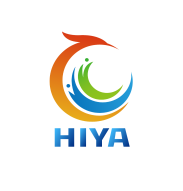 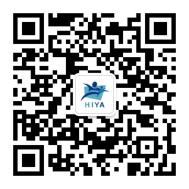 三亚嗨亚人力资源服务管理有限公司
应聘人员信息登记表三亚嗨亚人力资源服务管理有限公司
应聘人员信息登记表三亚嗨亚人力资源服务管理有限公司
应聘人员信息登记表三亚嗨亚人力资源服务管理有限公司
应聘人员信息登记表三亚嗨亚人力资源服务管理有限公司
应聘人员信息登记表三亚嗨亚人力资源服务管理有限公司
应聘人员信息登记表三亚嗨亚人力资源服务管理有限公司
应聘人员信息登记表三亚嗨亚人力资源服务管理有限公司
应聘人员信息登记表三亚嗨亚人力资源服务管理有限公司
应聘人员信息登记表三亚嗨亚人力资源服务管理有限公司
应聘人员信息登记表三亚嗨亚人力资源服务管理有限公司
应聘人员信息登记表三亚嗨亚人力资源服务管理有限公司
应聘人员信息登记表三亚嗨亚人力资源服务管理有限公司
应聘人员信息登记表三亚嗨亚人力资源服务管理有限公司
应聘人员信息登记表三亚嗨亚人力资源服务管理有限公司
应聘人员信息登记表三亚嗨亚人力资源服务管理有限公司
应聘人员信息登记表三亚嗨亚人力资源服务管理有限公司
应聘人员信息登记表三亚嗨亚人力资源服务管理有限公司
应聘人员信息登记表三亚嗨亚人力资源服务管理有限公司
应聘人员信息登记表三亚嗨亚人力资源服务管理有限公司
应聘人员信息登记表三亚嗨亚人力资源服务管理有限公司
应聘人员信息登记表三亚嗨亚人力资源服务管理有限公司
应聘人员信息登记表三亚嗨亚人力资源服务管理有限公司
应聘人员信息登记表三亚嗨亚人力资源服务管理有限公司
应聘人员信息登记表友情提示：
本《应聘人员信息登记表》中提供的信息将作为录用以及之后入职报到的基础和依据之一，为便于公司了解您的情况，请务必按要求如实、详细填写。公司奉行诚实守信的原则，一旦您被录用，公司将对您所填写的以下内容与所提交的证件、证明等材料进行调查核实，如有虚假或伪造，公司有权立即与您解除用工合同，并由您本人承担一切后果。友情提示：
本《应聘人员信息登记表》中提供的信息将作为录用以及之后入职报到的基础和依据之一，为便于公司了解您的情况，请务必按要求如实、详细填写。公司奉行诚实守信的原则，一旦您被录用，公司将对您所填写的以下内容与所提交的证件、证明等材料进行调查核实，如有虚假或伪造，公司有权立即与您解除用工合同，并由您本人承担一切后果。友情提示：
本《应聘人员信息登记表》中提供的信息将作为录用以及之后入职报到的基础和依据之一，为便于公司了解您的情况，请务必按要求如实、详细填写。公司奉行诚实守信的原则，一旦您被录用，公司将对您所填写的以下内容与所提交的证件、证明等材料进行调查核实，如有虚假或伪造，公司有权立即与您解除用工合同，并由您本人承担一切后果。友情提示：
本《应聘人员信息登记表》中提供的信息将作为录用以及之后入职报到的基础和依据之一，为便于公司了解您的情况，请务必按要求如实、详细填写。公司奉行诚实守信的原则，一旦您被录用，公司将对您所填写的以下内容与所提交的证件、证明等材料进行调查核实，如有虚假或伪造，公司有权立即与您解除用工合同，并由您本人承担一切后果。友情提示：
本《应聘人员信息登记表》中提供的信息将作为录用以及之后入职报到的基础和依据之一，为便于公司了解您的情况，请务必按要求如实、详细填写。公司奉行诚实守信的原则，一旦您被录用，公司将对您所填写的以下内容与所提交的证件、证明等材料进行调查核实，如有虚假或伪造，公司有权立即与您解除用工合同，并由您本人承担一切后果。友情提示：
本《应聘人员信息登记表》中提供的信息将作为录用以及之后入职报到的基础和依据之一，为便于公司了解您的情况，请务必按要求如实、详细填写。公司奉行诚实守信的原则，一旦您被录用，公司将对您所填写的以下内容与所提交的证件、证明等材料进行调查核实，如有虚假或伪造，公司有权立即与您解除用工合同，并由您本人承担一切后果。友情提示：
本《应聘人员信息登记表》中提供的信息将作为录用以及之后入职报到的基础和依据之一，为便于公司了解您的情况，请务必按要求如实、详细填写。公司奉行诚实守信的原则，一旦您被录用，公司将对您所填写的以下内容与所提交的证件、证明等材料进行调查核实，如有虚假或伪造，公司有权立即与您解除用工合同，并由您本人承担一切后果。友情提示：
本《应聘人员信息登记表》中提供的信息将作为录用以及之后入职报到的基础和依据之一，为便于公司了解您的情况，请务必按要求如实、详细填写。公司奉行诚实守信的原则，一旦您被录用，公司将对您所填写的以下内容与所提交的证件、证明等材料进行调查核实，如有虚假或伪造，公司有权立即与您解除用工合同，并由您本人承担一切后果。友情提示：
本《应聘人员信息登记表》中提供的信息将作为录用以及之后入职报到的基础和依据之一，为便于公司了解您的情况，请务必按要求如实、详细填写。公司奉行诚实守信的原则，一旦您被录用，公司将对您所填写的以下内容与所提交的证件、证明等材料进行调查核实，如有虚假或伪造，公司有权立即与您解除用工合同，并由您本人承担一切后果。友情提示：
本《应聘人员信息登记表》中提供的信息将作为录用以及之后入职报到的基础和依据之一，为便于公司了解您的情况，请务必按要求如实、详细填写。公司奉行诚实守信的原则，一旦您被录用，公司将对您所填写的以下内容与所提交的证件、证明等材料进行调查核实，如有虚假或伪造，公司有权立即与您解除用工合同，并由您本人承担一切后果。友情提示：
本《应聘人员信息登记表》中提供的信息将作为录用以及之后入职报到的基础和依据之一，为便于公司了解您的情况，请务必按要求如实、详细填写。公司奉行诚实守信的原则，一旦您被录用，公司将对您所填写的以下内容与所提交的证件、证明等材料进行调查核实，如有虚假或伪造，公司有权立即与您解除用工合同，并由您本人承担一切后果。友情提示：
本《应聘人员信息登记表》中提供的信息将作为录用以及之后入职报到的基础和依据之一，为便于公司了解您的情况，请务必按要求如实、详细填写。公司奉行诚实守信的原则，一旦您被录用，公司将对您所填写的以下内容与所提交的证件、证明等材料进行调查核实，如有虚假或伪造，公司有权立即与您解除用工合同，并由您本人承担一切后果。友情提示：
本《应聘人员信息登记表》中提供的信息将作为录用以及之后入职报到的基础和依据之一，为便于公司了解您的情况，请务必按要求如实、详细填写。公司奉行诚实守信的原则，一旦您被录用，公司将对您所填写的以下内容与所提交的证件、证明等材料进行调查核实，如有虚假或伪造，公司有权立即与您解除用工合同，并由您本人承担一切后果。友情提示：
本《应聘人员信息登记表》中提供的信息将作为录用以及之后入职报到的基础和依据之一，为便于公司了解您的情况，请务必按要求如实、详细填写。公司奉行诚实守信的原则，一旦您被录用，公司将对您所填写的以下内容与所提交的证件、证明等材料进行调查核实，如有虚假或伪造，公司有权立即与您解除用工合同，并由您本人承担一切后果。友情提示：
本《应聘人员信息登记表》中提供的信息将作为录用以及之后入职报到的基础和依据之一，为便于公司了解您的情况，请务必按要求如实、详细填写。公司奉行诚实守信的原则，一旦您被录用，公司将对您所填写的以下内容与所提交的证件、证明等材料进行调查核实，如有虚假或伪造，公司有权立即与您解除用工合同，并由您本人承担一切后果。友情提示：
本《应聘人员信息登记表》中提供的信息将作为录用以及之后入职报到的基础和依据之一，为便于公司了解您的情况，请务必按要求如实、详细填写。公司奉行诚实守信的原则，一旦您被录用，公司将对您所填写的以下内容与所提交的证件、证明等材料进行调查核实，如有虚假或伪造，公司有权立即与您解除用工合同，并由您本人承担一切后果。友情提示：
本《应聘人员信息登记表》中提供的信息将作为录用以及之后入职报到的基础和依据之一，为便于公司了解您的情况，请务必按要求如实、详细填写。公司奉行诚实守信的原则，一旦您被录用，公司将对您所填写的以下内容与所提交的证件、证明等材料进行调查核实，如有虚假或伪造，公司有权立即与您解除用工合同，并由您本人承担一切后果。友情提示：
本《应聘人员信息登记表》中提供的信息将作为录用以及之后入职报到的基础和依据之一，为便于公司了解您的情况，请务必按要求如实、详细填写。公司奉行诚实守信的原则，一旦您被录用，公司将对您所填写的以下内容与所提交的证件、证明等材料进行调查核实，如有虚假或伪造，公司有权立即与您解除用工合同，并由您本人承担一切后果。友情提示：
本《应聘人员信息登记表》中提供的信息将作为录用以及之后入职报到的基础和依据之一，为便于公司了解您的情况，请务必按要求如实、详细填写。公司奉行诚实守信的原则，一旦您被录用，公司将对您所填写的以下内容与所提交的证件、证明等材料进行调查核实，如有虚假或伪造，公司有权立即与您解除用工合同，并由您本人承担一切后果。友情提示：
本《应聘人员信息登记表》中提供的信息将作为录用以及之后入职报到的基础和依据之一，为便于公司了解您的情况，请务必按要求如实、详细填写。公司奉行诚实守信的原则，一旦您被录用，公司将对您所填写的以下内容与所提交的证件、证明等材料进行调查核实，如有虚假或伪造，公司有权立即与您解除用工合同，并由您本人承担一切后果。友情提示：
本《应聘人员信息登记表》中提供的信息将作为录用以及之后入职报到的基础和依据之一，为便于公司了解您的情况，请务必按要求如实、详细填写。公司奉行诚实守信的原则，一旦您被录用，公司将对您所填写的以下内容与所提交的证件、证明等材料进行调查核实，如有虚假或伪造，公司有权立即与您解除用工合同，并由您本人承担一切后果。照片照片照片照片一、应聘信息：一、应聘信息：一、应聘信息：一、应聘信息：一、应聘信息：一、应聘信息：一、应聘信息：一、应聘信息：一、应聘信息：一、应聘信息：一、应聘信息：一、应聘信息：一、应聘信息：一、应聘信息：一、应聘信息：一、应聘信息：一、应聘信息：一、应聘信息：一、应聘信息：一、应聘信息：一、应聘信息：照片照片照片照片应聘职位次选职位一次选职位一次选职位一次选职位二次选职位二次选职位二次选职位二次选职位二次选职位二应聘信息来源□猎头（        猎头）□网络（□猎聘网、□智联招聘、□公众号、□其它：     ）
□熟人介绍    □嗨亚平台    □嗨亚公众号   □崖州湾科技城公众号   □其他：       □猎头（        猎头）□网络（□猎聘网、□智联招聘、□公众号、□其它：     ）
□熟人介绍    □嗨亚平台    □嗨亚公众号   □崖州湾科技城公众号   □其他：       □猎头（        猎头）□网络（□猎聘网、□智联招聘、□公众号、□其它：     ）
□熟人介绍    □嗨亚平台    □嗨亚公众号   □崖州湾科技城公众号   □其他：       □猎头（        猎头）□网络（□猎聘网、□智联招聘、□公众号、□其它：     ）
□熟人介绍    □嗨亚平台    □嗨亚公众号   □崖州湾科技城公众号   □其他：       □猎头（        猎头）□网络（□猎聘网、□智联招聘、□公众号、□其它：     ）
□熟人介绍    □嗨亚平台    □嗨亚公众号   □崖州湾科技城公众号   □其他：       □猎头（        猎头）□网络（□猎聘网、□智联招聘、□公众号、□其它：     ）
□熟人介绍    □嗨亚平台    □嗨亚公众号   □崖州湾科技城公众号   □其他：       □猎头（        猎头）□网络（□猎聘网、□智联招聘、□公众号、□其它：     ）
□熟人介绍    □嗨亚平台    □嗨亚公众号   □崖州湾科技城公众号   □其他：       □猎头（        猎头）□网络（□猎聘网、□智联招聘、□公众号、□其它：     ）
□熟人介绍    □嗨亚平台    □嗨亚公众号   □崖州湾科技城公众号   □其他：       □猎头（        猎头）□网络（□猎聘网、□智联招聘、□公众号、□其它：     ）
□熟人介绍    □嗨亚平台    □嗨亚公众号   □崖州湾科技城公众号   □其他：       □猎头（        猎头）□网络（□猎聘网、□智联招聘、□公众号、□其它：     ）
□熟人介绍    □嗨亚平台    □嗨亚公众号   □崖州湾科技城公众号   □其他：       □猎头（        猎头）□网络（□猎聘网、□智联招聘、□公众号、□其它：     ）
□熟人介绍    □嗨亚平台    □嗨亚公众号   □崖州湾科技城公众号   □其他：       □猎头（        猎头）□网络（□猎聘网、□智联招聘、□公众号、□其它：     ）
□熟人介绍    □嗨亚平台    □嗨亚公众号   □崖州湾科技城公众号   □其他：       □猎头（        猎头）□网络（□猎聘网、□智联招聘、□公众号、□其它：     ）
□熟人介绍    □嗨亚平台    □嗨亚公众号   □崖州湾科技城公众号   □其他：       □猎头（        猎头）□网络（□猎聘网、□智联招聘、□公众号、□其它：     ）
□熟人介绍    □嗨亚平台    □嗨亚公众号   □崖州湾科技城公众号   □其他：       □猎头（        猎头）□网络（□猎聘网、□智联招聘、□公众号、□其它：     ）
□熟人介绍    □嗨亚平台    □嗨亚公众号   □崖州湾科技城公众号   □其他：       □猎头（        猎头）□网络（□猎聘网、□智联招聘、□公众号、□其它：     ）
□熟人介绍    □嗨亚平台    □嗨亚公众号   □崖州湾科技城公众号   □其他：       □猎头（        猎头）□网络（□猎聘网、□智联招聘、□公众号、□其它：     ）
□熟人介绍    □嗨亚平台    □嗨亚公众号   □崖州湾科技城公众号   □其他：       □猎头（        猎头）□网络（□猎聘网、□智联招聘、□公众号、□其它：     ）
□熟人介绍    □嗨亚平台    □嗨亚公众号   □崖州湾科技城公众号   □其他：       □猎头（        猎头）□网络（□猎聘网、□智联招聘、□公众号、□其它：     ）
□熟人介绍    □嗨亚平台    □嗨亚公众号   □崖州湾科技城公众号   □其他：       □猎头（        猎头）□网络（□猎聘网、□智联招聘、□公众号、□其它：     ）
□熟人介绍    □嗨亚平台    □嗨亚公众号   □崖州湾科技城公众号   □其他：       □猎头（        猎头）□网络（□猎聘网、□智联招聘、□公众号、□其它：     ）
□熟人介绍    □嗨亚平台    □嗨亚公众号   □崖州湾科技城公众号   □其他：       □猎头（        猎头）□网络（□猎聘网、□智联招聘、□公众号、□其它：     ）
□熟人介绍    □嗨亚平台    □嗨亚公众号   □崖州湾科技城公众号   □其他：       □猎头（        猎头）□网络（□猎聘网、□智联招聘、□公众号、□其它：     ）
□熟人介绍    □嗨亚平台    □嗨亚公众号   □崖州湾科技城公众号   □其他：       □猎头（        猎头）□网络（□猎聘网、□智联招聘、□公众号、□其它：     ）
□熟人介绍    □嗨亚平台    □嗨亚公众号   □崖州湾科技城公众号   □其他：       二、基本情况：二、基本情况：二、基本情况：二、基本情况：二、基本情况：二、基本情况：二、基本情况：二、基本情况：二、基本情况：二、基本情况：二、基本情况：二、基本情况：二、基本情况：二、基本情况：二、基本情况：二、基本情况：二、基本情况：二、基本情况：二、基本情况：二、基本情况：二、基本情况：二、基本情况：二、基本情况：二、基本情况：二、基本情况：姓名性别出生日期出生日期出生日期出生日期婚姻状况婚姻状况婚姻状况婚姻状况婚姻状况政治面貌政治面貌政治面貌身高体重身份证号身份证号身份证号身份证号最高学历最高学历最高学历最高学历最高学历最高学历职称资格证书籍贯户籍所在地户籍所在地户籍所在地户籍所在地户籍所在地户籍所在地户籍所在地现住址手机手机手机紧急联系方式紧急联系方式紧急联系方式紧急联系方式紧急联系方式紧急联系方式紧急联系方式紧急联系方式紧急联系方式目前薪资税前：       元/月     万元/年税前：       元/月     万元/年税前：       元/月     万元/年税前：       元/月     万元/年税前：       元/月     万元/年税前：       元/月     万元/年税前：       元/月     万元/年期望薪资期望薪资税前：      元/月   万元/年税前：      元/月   万元/年税前：      元/月   万元/年税前：      元/月   万元/年税前：      元/月   万元/年税前：      元/月   万元/年税前：      元/月   万元/年税前：      元/月   万元/年税前：      元/月   万元/年税前：      元/月   万元/年税前：      元/月   万元/年税前：      元/月   万元/年税前：      元/月   万元/年税前：      元/月   万元/年税前：      元/月   万元/年目前职业状况  □在职  □待业  □失业  □退休  □内退  □下岗  □停薪留职  □协保  □其它：                  □在职  □待业  □失业  □退休  □内退  □下岗  □停薪留职  □协保  □其它：                  □在职  □待业  □失业  □退休  □内退  □下岗  □停薪留职  □协保  □其它：                  □在职  □待业  □失业  □退休  □内退  □下岗  □停薪留职  □协保  □其它：                  □在职  □待业  □失业  □退休  □内退  □下岗  □停薪留职  □协保  □其它：                  □在职  □待业  □失业  □退休  □内退  □下岗  □停薪留职  □协保  □其它：                  □在职  □待业  □失业  □退休  □内退  □下岗  □停薪留职  □协保  □其它：                  □在职  □待业  □失业  □退休  □内退  □下岗  □停薪留职  □协保  □其它：                  □在职  □待业  □失业  □退休  □内退  □下岗  □停薪留职  □协保  □其它：                  □在职  □待业  □失业  □退休  □内退  □下岗  □停薪留职  □协保  □其它：                  □在职  □待业  □失业  □退休  □内退  □下岗  □停薪留职  □协保  □其它：                  □在职  □待业  □失业  □退休  □内退  □下岗  □停薪留职  □协保  □其它：                  □在职  □待业  □失业  □退休  □内退  □下岗  □停薪留职  □协保  □其它：                  □在职  □待业  □失业  □退休  □内退  □下岗  □停薪留职  □协保  □其它：                  □在职  □待业  □失业  □退休  □内退  □下岗  □停薪留职  □协保  □其它：                  □在职  □待业  □失业  □退休  □内退  □下岗  □停薪留职  □协保  □其它：                  □在职  □待业  □失业  □退休  □内退  □下岗  □停薪留职  □协保  □其它：                  □在职  □待业  □失业  □退休  □内退  □下岗  □停薪留职  □协保  □其它：                  □在职  □待业  □失业  □退休  □内退  □下岗  □停薪留职  □协保  □其它：                  □在职  □待业  □失业  □退休  □内退  □下岗  □停薪留职  □协保  □其它：                  □在职  □待业  □失业  □退休  □内退  □下岗  □停薪留职  □协保  □其它：                  □在职  □待业  □失业  □退休  □内退  □下岗  □停薪留职  □协保  □其它：                  □在职  □待业  □失业  □退休  □内退  □下岗  □停薪留职  □协保  □其它：                  □在职  □待业  □失业  □退休  □内退  □下岗  □停薪留职  □协保  □其它：                到职时间如被录用，最快在接到录用通知后       天内可以到职。如被录用，最快在接到录用通知后       天内可以到职。如被录用，最快在接到录用通知后       天内可以到职。如被录用，最快在接到录用通知后       天内可以到职。如被录用，最快在接到录用通知后       天内可以到职。如被录用，最快在接到录用通知后       天内可以到职。如被录用，最快在接到录用通知后       天内可以到职。如被录用，最快在接到录用通知后       天内可以到职。如被录用，最快在接到录用通知后       天内可以到职。如被录用，最快在接到录用通知后       天内可以到职。如被录用，最快在接到录用通知后       天内可以到职。如被录用，最快在接到录用通知后       天内可以到职。如被录用，最快在接到录用通知后       天内可以到职。如被录用，最快在接到录用通知后       天内可以到职。如被录用，最快在接到录用通知后       天内可以到职。如被录用，最快在接到录用通知后       天内可以到职。如被录用，最快在接到录用通知后       天内可以到职。如被录用，最快在接到录用通知后       天内可以到职。如被录用，最快在接到录用通知后       天内可以到职。如被录用，最快在接到录用通知后       天内可以到职。如被录用，最快在接到录用通知后       天内可以到职。如被录用，最快在接到录用通知后       天内可以到职。如被录用，最快在接到录用通知后       天内可以到职。如被录用，最快在接到录用通知后       天内可以到职。三、教育背景：（从高中开始填起，学习方式包括：全日制、自考、函授、夜大、业大、电大、职大、其它）三、教育背景：（从高中开始填起，学习方式包括：全日制、自考、函授、夜大、业大、电大、职大、其它）三、教育背景：（从高中开始填起，学习方式包括：全日制、自考、函授、夜大、业大、电大、职大、其它）三、教育背景：（从高中开始填起，学习方式包括：全日制、自考、函授、夜大、业大、电大、职大、其它）三、教育背景：（从高中开始填起，学习方式包括：全日制、自考、函授、夜大、业大、电大、职大、其它）三、教育背景：（从高中开始填起，学习方式包括：全日制、自考、函授、夜大、业大、电大、职大、其它）三、教育背景：（从高中开始填起，学习方式包括：全日制、自考、函授、夜大、业大、电大、职大、其它）三、教育背景：（从高中开始填起，学习方式包括：全日制、自考、函授、夜大、业大、电大、职大、其它）三、教育背景：（从高中开始填起，学习方式包括：全日制、自考、函授、夜大、业大、电大、职大、其它）三、教育背景：（从高中开始填起，学习方式包括：全日制、自考、函授、夜大、业大、电大、职大、其它）三、教育背景：（从高中开始填起，学习方式包括：全日制、自考、函授、夜大、业大、电大、职大、其它）三、教育背景：（从高中开始填起，学习方式包括：全日制、自考、函授、夜大、业大、电大、职大、其它）三、教育背景：（从高中开始填起，学习方式包括：全日制、自考、函授、夜大、业大、电大、职大、其它）三、教育背景：（从高中开始填起，学习方式包括：全日制、自考、函授、夜大、业大、电大、职大、其它）三、教育背景：（从高中开始填起，学习方式包括：全日制、自考、函授、夜大、业大、电大、职大、其它）三、教育背景：（从高中开始填起，学习方式包括：全日制、自考、函授、夜大、业大、电大、职大、其它）三、教育背景：（从高中开始填起，学习方式包括：全日制、自考、函授、夜大、业大、电大、职大、其它）三、教育背景：（从高中开始填起，学习方式包括：全日制、自考、函授、夜大、业大、电大、职大、其它）三、教育背景：（从高中开始填起，学习方式包括：全日制、自考、函授、夜大、业大、电大、职大、其它）三、教育背景：（从高中开始填起，学习方式包括：全日制、自考、函授、夜大、业大、电大、职大、其它）三、教育背景：（从高中开始填起，学习方式包括：全日制、自考、函授、夜大、业大、电大、职大、其它）三、教育背景：（从高中开始填起，学习方式包括：全日制、自考、函授、夜大、业大、电大、职大、其它）三、教育背景：（从高中开始填起，学习方式包括：全日制、自考、函授、夜大、业大、电大、职大、其它）三、教育背景：（从高中开始填起，学习方式包括：全日制、自考、函授、夜大、业大、电大、职大、其它）三、教育背景：（从高中开始填起，学习方式包括：全日制、自考、函授、夜大、业大、电大、职大、其它）起止年月起止年月学校名称学校名称所学专业所学专业所学专业所学专业所学专业所学专业毕业/结业毕业/结业毕业/结业毕业/结业学习方式学习方式学习方式学习方式学习方式学习方式学习方式学历学历学历学位四、工作经历：（由正式参加工作的单位填起，经历必须完整）四、工作经历：（由正式参加工作的单位填起，经历必须完整）四、工作经历：（由正式参加工作的单位填起，经历必须完整）四、工作经历：（由正式参加工作的单位填起，经历必须完整）四、工作经历：（由正式参加工作的单位填起，经历必须完整）四、工作经历：（由正式参加工作的单位填起，经历必须完整）四、工作经历：（由正式参加工作的单位填起，经历必须完整）四、工作经历：（由正式参加工作的单位填起，经历必须完整）四、工作经历：（由正式参加工作的单位填起，经历必须完整）四、工作经历：（由正式参加工作的单位填起，经历必须完整）四、工作经历：（由正式参加工作的单位填起，经历必须完整）四、工作经历：（由正式参加工作的单位填起，经历必须完整）四、工作经历：（由正式参加工作的单位填起，经历必须完整）四、工作经历：（由正式参加工作的单位填起，经历必须完整）四、工作经历：（由正式参加工作的单位填起，经历必须完整）四、工作经历：（由正式参加工作的单位填起，经历必须完整）四、工作经历：（由正式参加工作的单位填起，经历必须完整）四、工作经历：（由正式参加工作的单位填起，经历必须完整）四、工作经历：（由正式参加工作的单位填起，经历必须完整）四、工作经历：（由正式参加工作的单位填起，经历必须完整）四、工作经历：（由正式参加工作的单位填起，经历必须完整）四、工作经历：（由正式参加工作的单位填起，经历必须完整）四、工作经历：（由正式参加工作的单位填起，经历必须完整）四、工作经历：（由正式参加工作的单位填起，经历必须完整）四、工作经历：（由正式参加工作的单位填起，经历必须完整）起止年月起止年月单位名称（全称）单位名称（全称）单位名称（全称）单位名称（全称）单位名称（全称）部门部门部门部门岗位(职务)岗位(职务)岗位(职务)岗位(职务)岗位(职务)岗位(职务)岗位(职务)岗位(职务)证明人证明人证明人证明人单位电话单位电话五、所从事主要项目情况：五、所从事主要项目情况：五、所从事主要项目情况：五、所从事主要项目情况：五、所从事主要项目情况：五、所从事主要项目情况：五、所从事主要项目情况：五、所从事主要项目情况：五、所从事主要项目情况：五、所从事主要项目情况：五、所从事主要项目情况：五、所从事主要项目情况：五、所从事主要项目情况：五、所从事主要项目情况：五、所从事主要项目情况：五、所从事主要项目情况：五、所从事主要项目情况：五、所从事主要项目情况：五、所从事主要项目情况：五、所从事主要项目情况：五、所从事主要项目情况：五、所从事主要项目情况：五、所从事主要项目情况：五、所从事主要项目情况：五、所从事主要项目情况：项目名称项目名称项目地点项目地点参与该项目起止时间参与该项目起止时间参与该项目起止时间参与该项目起止时间参与该项目起止时间参与该项目起止时间参与该项目哪几个阶段参与该项目哪几个阶段参与该项目哪几个阶段参与该项目哪几个阶段参与该项目哪几个阶段参与该项目哪几个阶段参与该项目哪几个阶段参与该项目哪几个阶段参与该项目哪几个阶段参与该项目哪几个阶段参与该项目哪几个阶段在项目中担任职务在项目中担任职务在项目中担任职务在项目中担任职务项目名称项目名称项目地点项目地点起起起起止止参与该项目哪几个阶段参与该项目哪几个阶段参与该项目哪几个阶段参与该项目哪几个阶段参与该项目哪几个阶段参与该项目哪几个阶段参与该项目哪几个阶段参与该项目哪几个阶段参与该项目哪几个阶段参与该项目哪几个阶段参与该项目哪几个阶段在项目中担任职务在项目中担任职务在项目中担任职务在项目中担任职务年  月年  月年  月年  月年  月年  月年  月年  月年  月年  月年  月年  月六、家庭情况：六、家庭情况：六、家庭情况：六、家庭情况：六、家庭情况：六、家庭情况：六、家庭情况：六、家庭情况：六、家庭情况：六、家庭情况：六、家庭情况：六、家庭情况：六、家庭情况：六、家庭情况：六、家庭情况：六、家庭情况：六、家庭情况：六、家庭情况：六、家庭情况：六、家庭情况：六、家庭情况：六、家庭情况：六、家庭情况：六、家庭情况：六、家庭情况：家庭主要成员情况配偶姓名出生日期出生日期出生日期出生日期民族民族民族民族籍贯籍贯籍贯家庭主要成员情况配偶学历工作单位及职务工作单位及职务工作单位及职务工作单位及职务政治面貌政治面貌政治面貌政治面貌政治面貌家庭主要成员情况其他成员关系 姓名出生日期出生日期出生日期出生日期工作单位及职务工作单位及职务工作单位及职务工作单位及职务工作单位及职务工作单位及职务工作单位及职务工作单位及职务工作单位及职务工作单位及职务工作单位及职务工作单位及职务工作单位及职务工作单位及职务工作单位及职务工作单位及职务在/退职家庭主要成员情况其他成员家庭主要成员情况其他成员家庭主要成员情况其他成员七、其它情况说明：七、其它情况说明：七、其它情况说明：七、其它情况说明：七、其它情况说明：七、其它情况说明：七、其它情况说明：七、其它情况说明：七、其它情况说明：七、其它情况说明：七、其它情况说明：七、其它情况说明：七、其它情况说明：七、其它情况说明：七、其它情况说明：七、其它情况说明：七、其它情况说明：七、其它情况说明：七、其它情况说明：七、其它情况说明：七、其它情况说明：七、其它情况说明：七、其它情况说明：七、其它情况说明：七、其它情况说明：1、有无亲属或朋友在崖州湾科技城管理局及下属公司工作？  □无       □有（如有，请填写下栏）1、有无亲属或朋友在崖州湾科技城管理局及下属公司工作？  □无       □有（如有，请填写下栏）1、有无亲属或朋友在崖州湾科技城管理局及下属公司工作？  □无       □有（如有，请填写下栏）1、有无亲属或朋友在崖州湾科技城管理局及下属公司工作？  □无       □有（如有，请填写下栏）1、有无亲属或朋友在崖州湾科技城管理局及下属公司工作？  □无       □有（如有，请填写下栏）1、有无亲属或朋友在崖州湾科技城管理局及下属公司工作？  □无       □有（如有，请填写下栏）1、有无亲属或朋友在崖州湾科技城管理局及下属公司工作？  □无       □有（如有，请填写下栏）1、有无亲属或朋友在崖州湾科技城管理局及下属公司工作？  □无       □有（如有，请填写下栏）1、有无亲属或朋友在崖州湾科技城管理局及下属公司工作？  □无       □有（如有，请填写下栏）1、有无亲属或朋友在崖州湾科技城管理局及下属公司工作？  □无       □有（如有，请填写下栏）1、有无亲属或朋友在崖州湾科技城管理局及下属公司工作？  □无       □有（如有，请填写下栏）1、有无亲属或朋友在崖州湾科技城管理局及下属公司工作？  □无       □有（如有，请填写下栏）1、有无亲属或朋友在崖州湾科技城管理局及下属公司工作？  □无       □有（如有，请填写下栏）1、有无亲属或朋友在崖州湾科技城管理局及下属公司工作？  □无       □有（如有，请填写下栏）1、有无亲属或朋友在崖州湾科技城管理局及下属公司工作？  □无       □有（如有，请填写下栏）1、有无亲属或朋友在崖州湾科技城管理局及下属公司工作？  □无       □有（如有，请填写下栏）1、有无亲属或朋友在崖州湾科技城管理局及下属公司工作？  □无       □有（如有，请填写下栏）1、有无亲属或朋友在崖州湾科技城管理局及下属公司工作？  □无       □有（如有，请填写下栏）1、有无亲属或朋友在崖州湾科技城管理局及下属公司工作？  □无       □有（如有，请填写下栏）1、有无亲属或朋友在崖州湾科技城管理局及下属公司工作？  □无       □有（如有，请填写下栏）1、有无亲属或朋友在崖州湾科技城管理局及下属公司工作？  □无       □有（如有，请填写下栏）1、有无亲属或朋友在崖州湾科技城管理局及下属公司工作？  □无       □有（如有，请填写下栏）1、有无亲属或朋友在崖州湾科技城管理局及下属公司工作？  □无       □有（如有，请填写下栏）1、有无亲属或朋友在崖州湾科技城管理局及下属公司工作？  □无       □有（如有，请填写下栏）1、有无亲属或朋友在崖州湾科技城管理局及下属公司工作？  □无       □有（如有，请填写下栏）姓名与本人关系与本人关系单位/部门/职务单位/部门/职务单位/部门/职务单位/部门/职务单位/部门/职务姓名姓名与本人关系与本人关系与本人关系与本人关系与本人关系与本人关系与本人关系与本人关系单位/部门/职务单位/部门/职务单位/部门/职务单位/部门/职务单位/部门/职务单位/部门/职务单位/部门/职务2.有无职业病、传染病或其他可能影响工作的疾病 ？        □ 无   □ 有（如有，请填写）                         2.有无职业病、传染病或其他可能影响工作的疾病 ？        □ 无   □ 有（如有，请填写）                         2.有无职业病、传染病或其他可能影响工作的疾病 ？        □ 无   □ 有（如有，请填写）                         2.有无职业病、传染病或其他可能影响工作的疾病 ？        □ 无   □ 有（如有，请填写）                         2.有无职业病、传染病或其他可能影响工作的疾病 ？        □ 无   □ 有（如有，请填写）                         2.有无职业病、传染病或其他可能影响工作的疾病 ？        □ 无   □ 有（如有，请填写）                         2.有无职业病、传染病或其他可能影响工作的疾病 ？        □ 无   □ 有（如有，请填写）                         2.有无职业病、传染病或其他可能影响工作的疾病 ？        □ 无   □ 有（如有，请填写）                         2.有无职业病、传染病或其他可能影响工作的疾病 ？        □ 无   □ 有（如有，请填写）                         2.有无职业病、传染病或其他可能影响工作的疾病 ？        □ 无   □ 有（如有，请填写）                         2.有无职业病、传染病或其他可能影响工作的疾病 ？        □ 无   □ 有（如有，请填写）                         2.有无职业病、传染病或其他可能影响工作的疾病 ？        □ 无   □ 有（如有，请填写）                         2.有无职业病、传染病或其他可能影响工作的疾病 ？        □ 无   □ 有（如有，请填写）                         2.有无职业病、传染病或其他可能影响工作的疾病 ？        □ 无   □ 有（如有，请填写）                         2.有无职业病、传染病或其他可能影响工作的疾病 ？        □ 无   □ 有（如有，请填写）                         2.有无职业病、传染病或其他可能影响工作的疾病 ？        □ 无   □ 有（如有，请填写）                         2.有无职业病、传染病或其他可能影响工作的疾病 ？        □ 无   □ 有（如有，请填写）                         2.有无职业病、传染病或其他可能影响工作的疾病 ？        □ 无   □ 有（如有，请填写）                         2.有无职业病、传染病或其他可能影响工作的疾病 ？        □ 无   □ 有（如有，请填写）                         2.有无职业病、传染病或其他可能影响工作的疾病 ？        □ 无   □ 有（如有，请填写）                         2.有无职业病、传染病或其他可能影响工作的疾病 ？        □ 无   □ 有（如有，请填写）                         2.有无职业病、传染病或其他可能影响工作的疾病 ？        □ 无   □ 有（如有，请填写）                         2.有无职业病、传染病或其他可能影响工作的疾病 ？        □ 无   □ 有（如有，请填写）                         2.有无职业病、传染病或其他可能影响工作的疾病 ？        □ 无   □ 有（如有，请填写）                         2.有无职业病、传染病或其他可能影响工作的疾病 ？        □ 无   □ 有（如有，请填写）                         3.是否曾被认定工伤或持有残疾人证明？                   □ 无   □ 有（如有，请填写）3.是否曾被认定工伤或持有残疾人证明？                   □ 无   □ 有（如有，请填写）3.是否曾被认定工伤或持有残疾人证明？                   □ 无   □ 有（如有，请填写）3.是否曾被认定工伤或持有残疾人证明？                   □ 无   □ 有（如有，请填写）3.是否曾被认定工伤或持有残疾人证明？                   □ 无   □ 有（如有，请填写）3.是否曾被认定工伤或持有残疾人证明？                   □ 无   □ 有（如有，请填写）3.是否曾被认定工伤或持有残疾人证明？                   □ 无   □ 有（如有，请填写）3.是否曾被认定工伤或持有残疾人证明？                   □ 无   □ 有（如有，请填写）3.是否曾被认定工伤或持有残疾人证明？                   □ 无   □ 有（如有，请填写）3.是否曾被认定工伤或持有残疾人证明？                   □ 无   □ 有（如有，请填写）3.是否曾被认定工伤或持有残疾人证明？                   □ 无   □ 有（如有，请填写）3.是否曾被认定工伤或持有残疾人证明？                   □ 无   □ 有（如有，请填写）3.是否曾被认定工伤或持有残疾人证明？                   □ 无   □ 有（如有，请填写）3.是否曾被认定工伤或持有残疾人证明？                   □ 无   □ 有（如有，请填写）3.是否曾被认定工伤或持有残疾人证明？                   □ 无   □ 有（如有，请填写）3.是否曾被认定工伤或持有残疾人证明？                   □ 无   □ 有（如有，请填写）3.是否曾被认定工伤或持有残疾人证明？                   □ 无   □ 有（如有，请填写）3.是否曾被认定工伤或持有残疾人证明？                   □ 无   □ 有（如有，请填写）3.是否曾被认定工伤或持有残疾人证明？                   □ 无   □ 有（如有，请填写）3.是否曾被认定工伤或持有残疾人证明？                   □ 无   □ 有（如有，请填写）3.是否曾被认定工伤或持有残疾人证明？                   □ 无   □ 有（如有，请填写）3.是否曾被认定工伤或持有残疾人证明？                   □ 无   □ 有（如有，请填写）3.是否曾被认定工伤或持有残疾人证明？                   □ 无   □ 有（如有，请填写）3.是否曾被认定工伤或持有残疾人证明？                   □ 无   □ 有（如有，请填写）3.是否曾被认定工伤或持有残疾人证明？                   □ 无   □ 有（如有，请填写）4.有无受到刑事处罚或行政处罚的记录：                   □ 无   □ 有（如有，请填写）                                    4.有无受到刑事处罚或行政处罚的记录：                   □ 无   □ 有（如有，请填写）                                    4.有无受到刑事处罚或行政处罚的记录：                   □ 无   □ 有（如有，请填写）                                    4.有无受到刑事处罚或行政处罚的记录：                   □ 无   □ 有（如有，请填写）                                    4.有无受到刑事处罚或行政处罚的记录：                   □ 无   □ 有（如有，请填写）                                    4.有无受到刑事处罚或行政处罚的记录：                   □ 无   □ 有（如有，请填写）                                    4.有无受到刑事处罚或行政处罚的记录：                   □ 无   □ 有（如有，请填写）                                    4.有无受到刑事处罚或行政处罚的记录：                   □ 无   □ 有（如有，请填写）                                    4.有无受到刑事处罚或行政处罚的记录：                   □ 无   □ 有（如有，请填写）                                    4.有无受到刑事处罚或行政处罚的记录：                   □ 无   □ 有（如有，请填写）                                    4.有无受到刑事处罚或行政处罚的记录：                   □ 无   □ 有（如有，请填写）                                    4.有无受到刑事处罚或行政处罚的记录：                   □ 无   □ 有（如有，请填写）                                    4.有无受到刑事处罚或行政处罚的记录：                   □ 无   □ 有（如有，请填写）                                    4.有无受到刑事处罚或行政处罚的记录：                   □ 无   □ 有（如有，请填写）                                    4.有无受到刑事处罚或行政处罚的记录：                   □ 无   □ 有（如有，请填写）                                    4.有无受到刑事处罚或行政处罚的记录：                   □ 无   □ 有（如有，请填写）                                    4.有无受到刑事处罚或行政处罚的记录：                   □ 无   □ 有（如有，请填写）                                    4.有无受到刑事处罚或行政处罚的记录：                   □ 无   □ 有（如有，请填写）                                    4.有无受到刑事处罚或行政处罚的记录：                   □ 无   □ 有（如有，请填写）                                    4.有无受到刑事处罚或行政处罚的记录：                   □ 无   □ 有（如有，请填写）                                    4.有无受到刑事处罚或行政处罚的记录：                   □ 无   □ 有（如有，请填写）                                    4.有无受到刑事处罚或行政处罚的记录：                   □ 无   □ 有（如有，请填写）                                    4.有无受到刑事处罚或行政处罚的记录：                   □ 无   □ 有（如有，请填写）                                    4.有无受到刑事处罚或行政处罚的记录：                   □ 无   □ 有（如有，请填写）                                    4.有无受到刑事处罚或行政处罚的记录：                   □ 无   □ 有（如有，请填写）                                    5.有无受到单位行政处分的记录：                         □ 无   □ 有（如有，请填写）                                         5.有无受到单位行政处分的记录：                         □ 无   □ 有（如有，请填写）                                         5.有无受到单位行政处分的记录：                         □ 无   □ 有（如有，请填写）                                         5.有无受到单位行政处分的记录：                         □ 无   □ 有（如有，请填写）                                         5.有无受到单位行政处分的记录：                         □ 无   □ 有（如有，请填写）                                         5.有无受到单位行政处分的记录：                         □ 无   □ 有（如有，请填写）                                         5.有无受到单位行政处分的记录：                         □ 无   □ 有（如有，请填写）                                         5.有无受到单位行政处分的记录：                         □ 无   □ 有（如有，请填写）                                         5.有无受到单位行政处分的记录：                         □ 无   □ 有（如有，请填写）                                         5.有无受到单位行政处分的记录：                         □ 无   □ 有（如有，请填写）                                         5.有无受到单位行政处分的记录：                         □ 无   □ 有（如有，请填写）                                         5.有无受到单位行政处分的记录：                         □ 无   □ 有（如有，请填写）                                         5.有无受到单位行政处分的记录：                         □ 无   □ 有（如有，请填写）                                         5.有无受到单位行政处分的记录：                         □ 无   □ 有（如有，请填写）                                         5.有无受到单位行政处分的记录：                         □ 无   □ 有（如有，请填写）                                         5.有无受到单位行政处分的记录：                         □ 无   □ 有（如有，请填写）                                         5.有无受到单位行政处分的记录：                         □ 无   □ 有（如有，请填写）                                         5.有无受到单位行政处分的记录：                         □ 无   □ 有（如有，请填写）                                         5.有无受到单位行政处分的记录：                         □ 无   □ 有（如有，请填写）                                         5.有无受到单位行政处分的记录：                         □ 无   □ 有（如有，请填写）                                         5.有无受到单位行政处分的记录：                         □ 无   □ 有（如有，请填写）                                         5.有无受到单位行政处分的记录：                         □ 无   □ 有（如有，请填写）                                         5.有无受到单位行政处分的记录：                         □ 无   □ 有（如有，请填写）                                         5.有无受到单位行政处分的记录：                         □ 无   □ 有（如有，请填写）                                         5.有无受到单位行政处分的记录：                         □ 无   □ 有（如有，请填写）                                         6.有无曾应聘/面试过嗨亚人力公司或科技城园区企业其他职位：□ 无   □ 有（如有，请填写） 6.有无曾应聘/面试过嗨亚人力公司或科技城园区企业其他职位：□ 无   □ 有（如有，请填写） 6.有无曾应聘/面试过嗨亚人力公司或科技城园区企业其他职位：□ 无   □ 有（如有，请填写） 6.有无曾应聘/面试过嗨亚人力公司或科技城园区企业其他职位：□ 无   □ 有（如有，请填写） 6.有无曾应聘/面试过嗨亚人力公司或科技城园区企业其他职位：□ 无   □ 有（如有，请填写） 6.有无曾应聘/面试过嗨亚人力公司或科技城园区企业其他职位：□ 无   □ 有（如有，请填写） 6.有无曾应聘/面试过嗨亚人力公司或科技城园区企业其他职位：□ 无   □ 有（如有，请填写） 6.有无曾应聘/面试过嗨亚人力公司或科技城园区企业其他职位：□ 无   □ 有（如有，请填写） 6.有无曾应聘/面试过嗨亚人力公司或科技城园区企业其他职位：□ 无   □ 有（如有，请填写） 6.有无曾应聘/面试过嗨亚人力公司或科技城园区企业其他职位：□ 无   □ 有（如有，请填写） 6.有无曾应聘/面试过嗨亚人力公司或科技城园区企业其他职位：□ 无   □ 有（如有，请填写） 6.有无曾应聘/面试过嗨亚人力公司或科技城园区企业其他职位：□ 无   □ 有（如有，请填写） 6.有无曾应聘/面试过嗨亚人力公司或科技城园区企业其他职位：□ 无   □ 有（如有，请填写） 6.有无曾应聘/面试过嗨亚人力公司或科技城园区企业其他职位：□ 无   □ 有（如有，请填写） 6.有无曾应聘/面试过嗨亚人力公司或科技城园区企业其他职位：□ 无   □ 有（如有，请填写） 6.有无曾应聘/面试过嗨亚人力公司或科技城园区企业其他职位：□ 无   □ 有（如有，请填写） 6.有无曾应聘/面试过嗨亚人力公司或科技城园区企业其他职位：□ 无   □ 有（如有，请填写） 6.有无曾应聘/面试过嗨亚人力公司或科技城园区企业其他职位：□ 无   □ 有（如有，请填写） 6.有无曾应聘/面试过嗨亚人力公司或科技城园区企业其他职位：□ 无   □ 有（如有，请填写） 6.有无曾应聘/面试过嗨亚人力公司或科技城园区企业其他职位：□ 无   □ 有（如有，请填写） 6.有无曾应聘/面试过嗨亚人力公司或科技城园区企业其他职位：□ 无   □ 有（如有，请填写） 6.有无曾应聘/面试过嗨亚人力公司或科技城园区企业其他职位：□ 无   □ 有（如有，请填写） 6.有无曾应聘/面试过嗨亚人力公司或科技城园区企业其他职位：□ 无   □ 有（如有，请填写） 6.有无曾应聘/面试过嗨亚人力公司或科技城园区企业其他职位：□ 无   □ 有（如有，请填写） 6.有无曾应聘/面试过嗨亚人力公司或科技城园区企业其他职位：□ 无   □ 有（如有，请填写） 其他需要说明的情况：                                                                              其他需要说明的情况：                                                                              其他需要说明的情况：                                                                              其他需要说明的情况：                                                                              其他需要说明的情况：                                                                              其他需要说明的情况：                                                                              其他需要说明的情况：                                                                              其他需要说明的情况：                                                                              其他需要说明的情况：                                                                              其他需要说明的情况：                                                                              其他需要说明的情况：                                                                              其他需要说明的情况：                                                                              其他需要说明的情况：                                                                              其他需要说明的情况：                                                                              其他需要说明的情况：                                                                              其他需要说明的情况：                                                                              其他需要说明的情况：                                                                              其他需要说明的情况：                                                                              其他需要说明的情况：                                                                              其他需要说明的情况：                                                                              其他需要说明的情况：                                                                              其他需要说明的情况：                                                                              其他需要说明的情况：                                                                              其他需要说明的情况：                                                                              其他需要说明的情况：                                                                              本人承诺所填写上述内容与所提交的证件、证明等材料真实有效，如有隐瞒、虚假或伪造，我司有权立即与本人解除用工合同，本人自愿承担一切后果。
承诺人签字确认：                              填 表 日 期：   本人承诺所填写上述内容与所提交的证件、证明等材料真实有效，如有隐瞒、虚假或伪造，我司有权立即与本人解除用工合同，本人自愿承担一切后果。
承诺人签字确认：                              填 表 日 期：   本人承诺所填写上述内容与所提交的证件、证明等材料真实有效，如有隐瞒、虚假或伪造，我司有权立即与本人解除用工合同，本人自愿承担一切后果。
承诺人签字确认：                              填 表 日 期：   本人承诺所填写上述内容与所提交的证件、证明等材料真实有效，如有隐瞒、虚假或伪造，我司有权立即与本人解除用工合同，本人自愿承担一切后果。
承诺人签字确认：                              填 表 日 期：   本人承诺所填写上述内容与所提交的证件、证明等材料真实有效，如有隐瞒、虚假或伪造，我司有权立即与本人解除用工合同，本人自愿承担一切后果。
承诺人签字确认：                              填 表 日 期：   本人承诺所填写上述内容与所提交的证件、证明等材料真实有效，如有隐瞒、虚假或伪造，我司有权立即与本人解除用工合同，本人自愿承担一切后果。
承诺人签字确认：                              填 表 日 期：   本人承诺所填写上述内容与所提交的证件、证明等材料真实有效，如有隐瞒、虚假或伪造，我司有权立即与本人解除用工合同，本人自愿承担一切后果。
承诺人签字确认：                              填 表 日 期：   本人承诺所填写上述内容与所提交的证件、证明等材料真实有效，如有隐瞒、虚假或伪造，我司有权立即与本人解除用工合同，本人自愿承担一切后果。
承诺人签字确认：                              填 表 日 期：   本人承诺所填写上述内容与所提交的证件、证明等材料真实有效，如有隐瞒、虚假或伪造，我司有权立即与本人解除用工合同，本人自愿承担一切后果。
承诺人签字确认：                              填 表 日 期：   本人承诺所填写上述内容与所提交的证件、证明等材料真实有效，如有隐瞒、虚假或伪造，我司有权立即与本人解除用工合同，本人自愿承担一切后果。
承诺人签字确认：                              填 表 日 期：   本人承诺所填写上述内容与所提交的证件、证明等材料真实有效，如有隐瞒、虚假或伪造，我司有权立即与本人解除用工合同，本人自愿承担一切后果。
承诺人签字确认：                              填 表 日 期：   本人承诺所填写上述内容与所提交的证件、证明等材料真实有效，如有隐瞒、虚假或伪造，我司有权立即与本人解除用工合同，本人自愿承担一切后果。
承诺人签字确认：                              填 表 日 期：   本人承诺所填写上述内容与所提交的证件、证明等材料真实有效，如有隐瞒、虚假或伪造，我司有权立即与本人解除用工合同，本人自愿承担一切后果。
承诺人签字确认：                              填 表 日 期：   本人承诺所填写上述内容与所提交的证件、证明等材料真实有效，如有隐瞒、虚假或伪造，我司有权立即与本人解除用工合同，本人自愿承担一切后果。
承诺人签字确认：                              填 表 日 期：   本人承诺所填写上述内容与所提交的证件、证明等材料真实有效，如有隐瞒、虚假或伪造，我司有权立即与本人解除用工合同，本人自愿承担一切后果。
承诺人签字确认：                              填 表 日 期：   本人承诺所填写上述内容与所提交的证件、证明等材料真实有效，如有隐瞒、虚假或伪造，我司有权立即与本人解除用工合同，本人自愿承担一切后果。
承诺人签字确认：                              填 表 日 期：   本人承诺所填写上述内容与所提交的证件、证明等材料真实有效，如有隐瞒、虚假或伪造，我司有权立即与本人解除用工合同，本人自愿承担一切后果。
承诺人签字确认：                              填 表 日 期：   本人承诺所填写上述内容与所提交的证件、证明等材料真实有效，如有隐瞒、虚假或伪造，我司有权立即与本人解除用工合同，本人自愿承担一切后果。
承诺人签字确认：                              填 表 日 期：   本人承诺所填写上述内容与所提交的证件、证明等材料真实有效，如有隐瞒、虚假或伪造，我司有权立即与本人解除用工合同，本人自愿承担一切后果。
承诺人签字确认：                              填 表 日 期：   本人承诺所填写上述内容与所提交的证件、证明等材料真实有效，如有隐瞒、虚假或伪造，我司有权立即与本人解除用工合同，本人自愿承担一切后果。
承诺人签字确认：                              填 表 日 期：   本人承诺所填写上述内容与所提交的证件、证明等材料真实有效，如有隐瞒、虚假或伪造，我司有权立即与本人解除用工合同，本人自愿承担一切后果。
承诺人签字确认：                              填 表 日 期：   本人承诺所填写上述内容与所提交的证件、证明等材料真实有效，如有隐瞒、虚假或伪造，我司有权立即与本人解除用工合同，本人自愿承担一切后果。
承诺人签字确认：                              填 表 日 期：   本人承诺所填写上述内容与所提交的证件、证明等材料真实有效，如有隐瞒、虚假或伪造，我司有权立即与本人解除用工合同，本人自愿承担一切后果。
承诺人签字确认：                              填 表 日 期：   本人承诺所填写上述内容与所提交的证件、证明等材料真实有效，如有隐瞒、虚假或伪造，我司有权立即与本人解除用工合同，本人自愿承担一切后果。
承诺人签字确认：                              填 表 日 期：   本人承诺所填写上述内容与所提交的证件、证明等材料真实有效，如有隐瞒、虚假或伪造，我司有权立即与本人解除用工合同，本人自愿承担一切后果。
承诺人签字确认：                              填 表 日 期：   